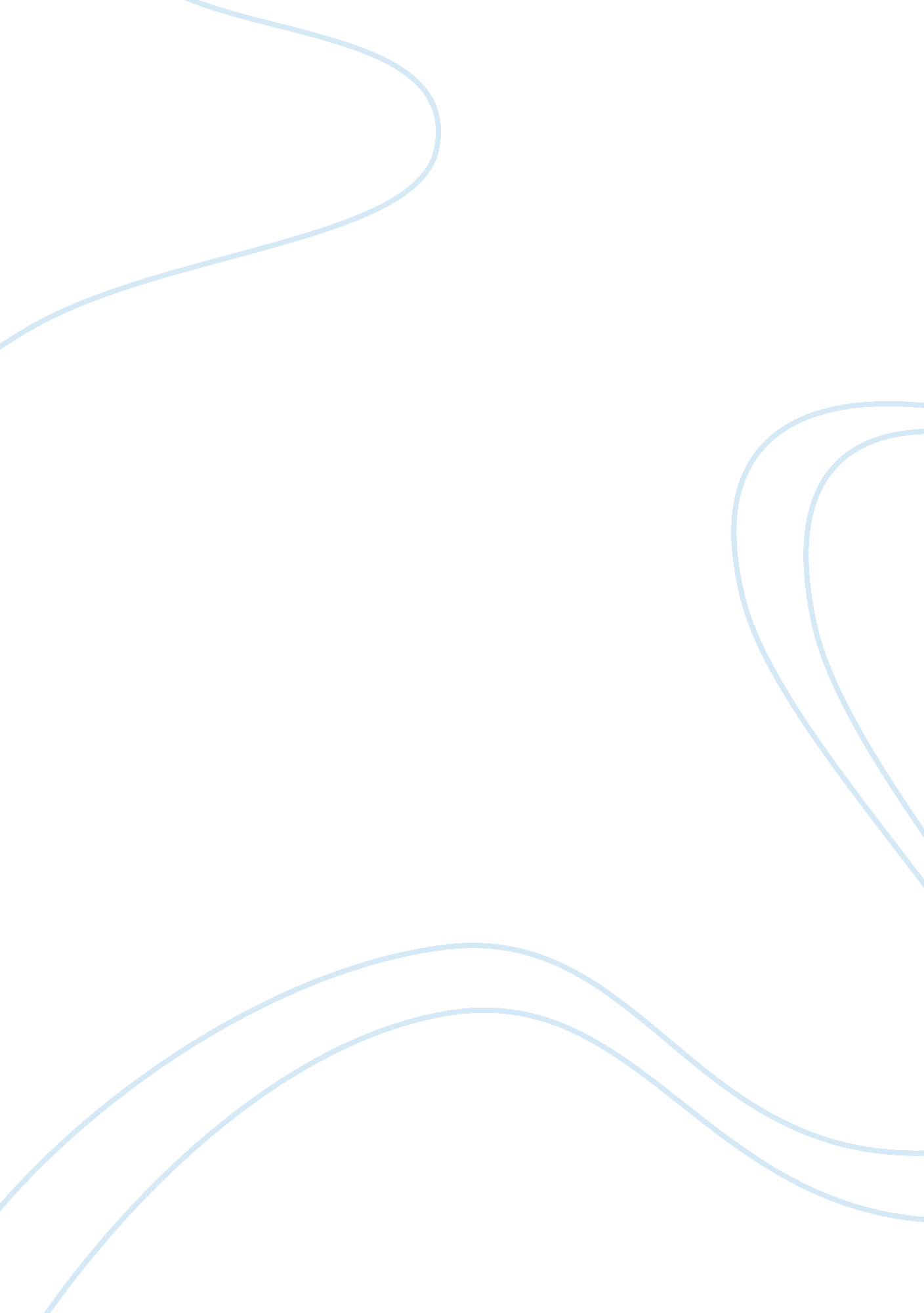 Statament for bsc drama school (acting and some applications mucical theatre)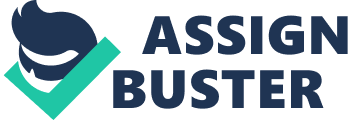 Drama Since I was young, I wanted to do things and carry out activities that brought out the creative aspect of me. Between the age of fifteen and twenty four, I was pursuing modelling and promotion career while doing my degree. It involved catwalks in fashion shows, taking parts in various events, hair competitions and dancing. This was my first stint into the field and it helped me learn new things and realize I had the potential to do much more. 
After that life has taken me to London where I completed my MSc degree in Banking. However after 4 years working at Investment bank I realised it is not a career of my dream as I felt that I am wasting my potential at this job. I had no passion in the job and so I had to quit and pursue acting. 
Recently, I got involved in armature theatre production and I have never been happier! I straight away new that this is where I want to be for the rest of my life. I feel that I have a lot to give. I am energetic, creative and emotional person with high energy levels. I have an enormous desire to learn the art of acting and it makes me truly content with myself. 
I feel I am able to capture the attention of the audience and through the knowledge I will get I will be able to perfect my skills and work to achieve better results. This coupled with my creative nature will boost my prospects and help me deliver amicably in acting filed in forthcoming years. 
There are some key concepts that I have learnt that will be important once I become active in drama. The first one is time keeping. Drama is a demanding career that requires ample time to rehearse and memorise the episodes that one will be involved in. This therefore calls for good time management skills that will ensure that I am always there in time to avoid missing any bit. Another concept is being organised. I have learnt to be organised as an actor as the picture one portrays to the audience may determine the success of the production. I have confidence and I a good communicator and I feel this will also work positively to boost my prospects as I work to become a high profile actor. Drama often involves working in a team. Having good communication skills ensures that one is able to fit in any team and deliver his mandate effectively. I will therefore use this to make my career in acting better. 
I have come to realize that life is not about the job which is the most financially rewarding but about realizing yourself in the field that one loves and can deliver the best it. So, I feel that now I have the maturity and experience to make this turning decision in my career and I also have grown in confidence to achieve it. To add on that, I am at the place in life where I am financially secure and don’t have to worry about sourcing financially in the next few years, which will allow me to concentrate on my study and fully embrace my new path. 